Создание в дошкольной организации театраВся жизнь детей насыщена игрой. Каждый ребенок хочет сыграть свою роль. Научить ребенка играть, брать на себя роль и действовать, вместе с тем помогая ему приобретать жизненный опыт, – все это помогает осуществить театр.
Театр – это средство эмоционально-эстетического воспитания детей в детском саду. Театрализованная деятельность позволяет формировать опыт социальных навыков поведения благодаря тому, что каждая сказка или литературное произведение для детей дошкольного возраста всегда имеют нравственную направленность (доброта, смелость, дружба и т.д.). Благодаря театру ребенок познает мир не только умом, но и сердцем и выражает свое собственное отношение к добру и злу. Театрализованная деятельность помогает ребенку преодолеть робость, неуверенность в себе, застенчивость. Театр в детском саду научит ребенка видеть прекрасное в жизни и в людях, зародит стремление самому нести в жизнь прекрасное и доброе. Таким образом, театр помогает ребенку развиваться всесторонне.
Создание детского театра в дошкольном учреждении – решение не однозначное. Так, например, некоторые деятели профессиональных театров возражают против театрализованных занятий с детьми, объясняя это "порчей, дезориентацией и развращением будущих зрителей", утверждая, что перед профессиональным театром и театром в детском саду стоят диаметрально противоположные цели и задачи.
Их точку зрения поддерживает педагог А.П. Ершова, приводящая такие аргументы, как:разные цели, стоящие перед профессиональным театром и спектаклями в детском учреждении;плохое качество большинства детских спектаклей;панический страх самих детей перед участием в таком ответственном мероприятии, как спектакль, которое является сильнейшим стрессом для них;вред, наносимый дошкольнику похвалами вроде "ты – хороший актер", которые скорее навредят ребенку, чем помогут.Плюсы театральной деятельности.
- Дети умеют действовать согласованно, включаясь в действие одновременно или последовательно.
- Снимают напряжение с отдельных групп мышц.
- Запоминают заданные позы.
- Знают 5–8 артикуляционных упражнений.
- Умеют произносить скороговорки и чисто говорки в разных темпах, шёпотом
- Умеют произносить одну и ту же фразу или скороговорку с разными интонациями.
- Умеют прочитать диалогический стихотворный текст, правильно и чётко произнося слова с нужными интонациями.
- Умеют составлять предложения с заданными словами.
- Умеют сочинять этюды по сказкам.
- Умеют строить простейший диалог.
 Театральная игра – это исторически сложившееся общественное явление, самостоятельный вид деятельности, свойственный человеку. Театральная деятельность в детском саду имеет свои особенности. На первых порах главную роль в театрализованной деятельности берет на себя педагог, рассказывая и показывая различные сказки и потешки. Но, уже начиная с 3-4 летнего возраста дети, подражая взрослым, самостоятельно обыгрывают фрагменты литературных произведений в свободной деятельности.
Театрализованная деятельность – это самый распространенный вид детского творчества. Во время зрелища воображение позволяет ребенку наделять героев пьесы человеческим свойствами, воспринимать происходящее как реальность, сочувствовать, переживать и радоваться за героев пьесы. Дети учатся замечать хорошие и плохие поступки, проявлять любознательность, они становятся более раскрепощенными и общительными, учатся четко формулировать свои мысли и излагать их публично, тоньше чувствовать и познавать окружающий мир.
Значение театрализованной деятельности невозможно переоценить. Театрализованные игры способствуют всестороннему развитию детей: развивается речь, память, целеустремленность, усидчивость, отрабатываются физические навыки (имитация движений различных животных). Кроме того, занятия театральной деятельностью требуют решительности, трудолюбия, смекалки. Сегодня, когда на фоне избыточной информации, обильных разнообразных впечатлений остро ощущается эмоциональное недоразвития детей, значение театрального жанра заключается еще и в том, что он эмоционально развивает личность. Ведь зачастую родителям бывает некогда почитать ребенку книжку. А как загораются глаза малыша, когда взрослый читает вслух, интонационно выделяя характер каждого героя произведения!
Театрализованные игры всегда радуют, часто смешат детей, пользуясь у них неизменной любовью. Дети видят окружающий мир через образы, краски, звуки. Малыши смеются, когда смеются персонажи, грустят, огорчаются вместе с ними. С удовольствием перевоплощаются в полюбившийся образ, малыши добровольно принимают и присваивают свойственные ему черты. Средства изображения, эмоциональность театрализованных игр дают возможность использовать их в целях всестороннего воспитания личности.
Театрализованная деятельность вносит разнообразие в жизнь ребенка в детском саду. Дарит ему радость и является одним из самых эффективных способов коррекционного воздействия на ребенка, в котором наиболее ярко проявляется принцип обучения: учить играя.
Основной целью работы театра является развитие творческих способностей и речи детей посредством театрализованной деятельности.
В процессе театрализованных игр:
Расширяются и углубляются знания детей об окружающем мире.
Развиваются психические процессы: внимание, память, восприятие, воображение.
Происходит развитие различных анализаторов: зрительного, слухового, речедвигательного.
Активизируются и совершенствуются словарный запас, строй речи, звукопроизношение, навыки связной речи, темп, выразительность речи, мелодико-интонационная сторона речи.
Совершенствуются моторика, координация, плавность, переключаемость, целенаправленность движений.
Развивается эмоционально-волевая сфера, дети знакомятся с чувствами, настроениями героев, осваивают способы их внешнего выражения.
Происходит коррекция поведения.
Развивается чувство коллективизма, ответственности друг за друга, формируется опыт нравственного поведения.
Стимулируется развитие творческой, поисковой активности, самостоятельности.
Участие в театрализованных играх доставляет детям радость, вызывает активный интерес, увлекает их.
Цель, задачи и содержание театрализованной деятельности: 
Цель - формирование устойчивого интереса к театрализованной деятельности, самостоятельности, активного участия в игре с персонажами- игрушками.
Задачи: учить детей взаимодействовать друг с другом в рамках определенного сюжета;обогащать словарь детей, способствовать его активизации, совершенствовать диалогическую речь, грамматический строй;воспитывать коммуникативные способности.В процессе театрализованной игры происходит постепенный переход ребенка от наблюдения театрализованной постановки взрослого к самостоятельной игровой деятельности; от индивидуальной игры и «игры рядом» к игре в группе из трех-пяти сверстников, исполняющих роли; от имитации действий фольклорных и литературных персонажей к имитации действий в сочетании с передачей основных эмоций героя.
В работе необходимо стремиться создать все необходимые условия для театральной деятельности детей и наиболее полного раскрытия их творческого и речевого потенциала.
Прежде всего, необходимо формировать интерес к театральным играм, складывающийся в процессе просмотра настоящих кукольных спектаклей, которые показывает педагог, взяв за основу содержание знакомых ребенку потешек, стихов, сказок. Очень важно стимулировать желание ребенка включиться в спектакль, дополняя отдельные фразы в диалогах героев, устойчивые обороты зачина и концовки сказки.
Театральные куклы могут использоваться на занятиях и в повседневном общении. От их лица взрослый может благодарить и хвалить детей, здороваться и прощаться, участвовать в качестве положительного или отрицательного героя в образовательной деятельности, а дети могут учить его правилам поведения, счету, общению и т.д. Реализация данной задачи достигается последовательным усложнением игровых заданий и игр-драматизаций, в которые включается ребёнок. Самый короткий путь эмоционального раскрепощения ребенка, снятие зажатости, обучение чувственности и художественному воображению — это путь через игру, фантазирование, сочинительство. Все это может дать театрализованная деятельность.
Театрализованная деятельность в детском саду позволяет решать многие педагогические задачи, касающиеся формирования выразительности речи ребенка, интеллектуального и художественно-эстетического воспитания. Она — неисчерпаемый источник развития чувств, переживаний и эмоциональных открытий, способ приобщения к духовному богатству. В результате ребенок познает мир, выражая свое отношение к добру и злу.
Дети с интересом смотрят показываемые потешки, стишки, сказки, с помощью театра игрушек, театра картинок, театр петрушек, а потом с удовольствием все то, что увидели повторяют. Театр игрушек воздействует на маленьких зрителей целым комплексом средств: это и художественные образы, и яркое оформление, и точное слово, и музыка. Благодаря таким игровым действием дети начинают говорить, так как театрализованная деятельность является наиболее эффективным средством, доступным для понимания ребенка.
Участвуя в театрализованных играх, дети становятся участниками разных событий из жизни людей, животных, растений, что дает им возможность глубже познать окружающий мир. Одновременно театрализованная игра прививает ребенку устойчивый интерес к родной культуре, родному слову, литературе, театру.
Театрализованные игры имеют большое воспитательное значение. У детей развиваются навыки общения, в том числе и ситуативные, формируется уважительное отношение друг к другу. Они познают радость, связанную с преодолением трудностей речевого общения, неуверенности в себе. Благодаря театрализованной игре раскрепощается внутренний мир ребенка, пропадает комплекс «я не умею». Театрализованная деятельность учит детей быть творческими личностями, способными к восприятию новизны, умению импровизировать.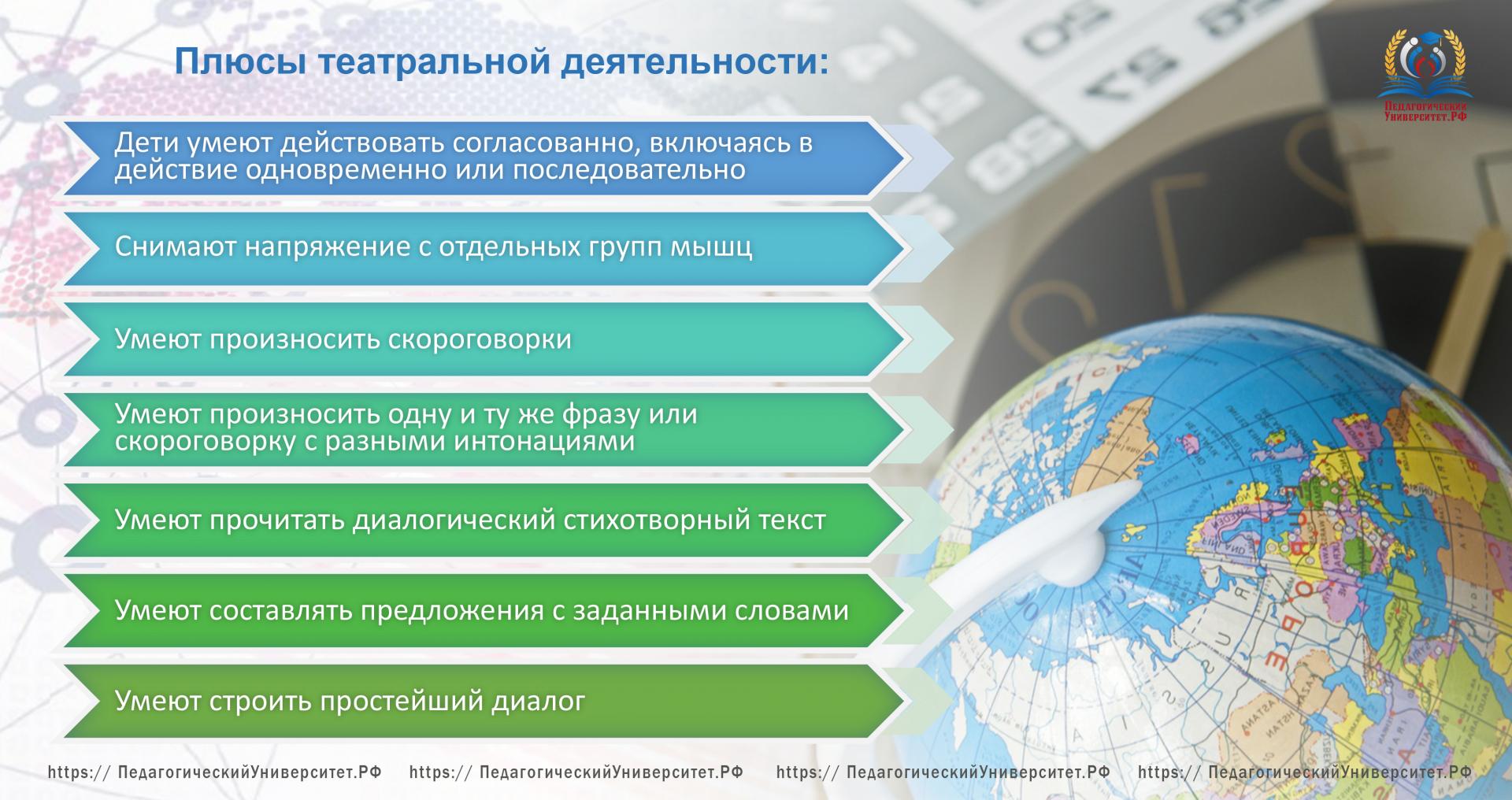 